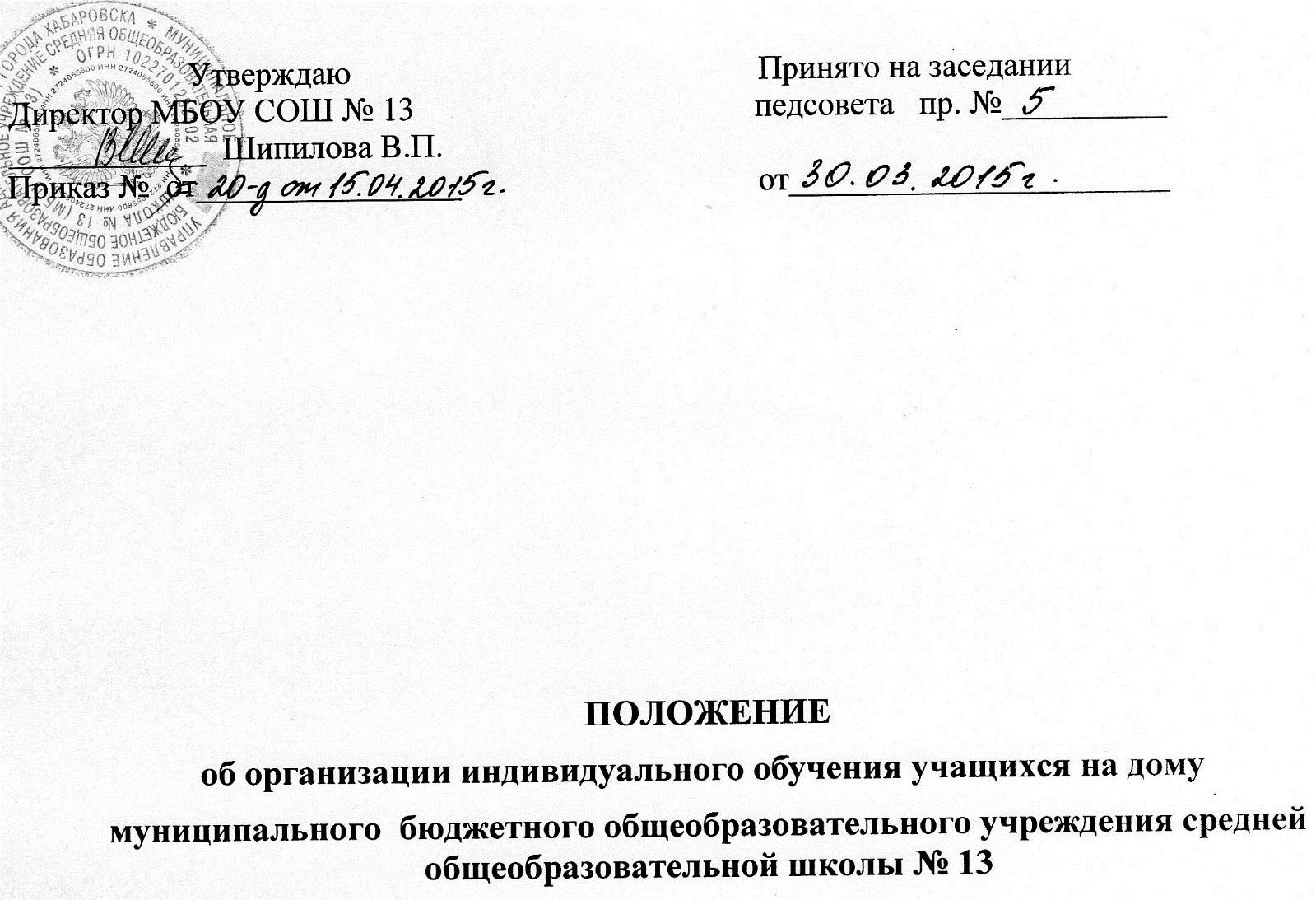 Общие положения Настоящее положение устанавливает порядок предоставления меры социальной поддержки по воспитанию и обучению на дому детей, обучающихся в муниципальном бюджетном общеобразовательном учреждении средней общеобразовательной школе № 13 (далее – Образовательное учреждение) в форме обучения на дому по основным общеобразовательным программам начального общего, основного общего, среднего (полного) общего образования. Предоставление меры социальной поддержки по воспитанию и обучению на дому отдельных категорий детей в форме обучения на дому осуществляется на основании следующих нормативных документов: Федеральный закон  от 29.12.2012 № 273-ФЗ «Об образовании в Российской Федерации»;  Закон Российской Федерации от 24.11.1995 № 181-ФЗ «О социальной защите инвалидов в Российской Федерации»; Приказ Министерства образования Российской Федерации от 09.03.2004 № 1312 «Об утверждении федерального базисного учебного плана и примерных учебных планов для образовательных учреждений Российской Федерации, реализующих программы общего образования»; Приказ Министерства образования и науки Российской Федерации от 06.10.2009 № 373 «Об утверждении и введении в действие федерального государственного образовательного стандарта начального общего образования»; Приказ Министерства образования и науки Российской Федерации от 31.01.2012 № 69 «О внесении изменений в федеральный компонент государственных образовательных стандартов начального общего, основного общего и среднего (полного) общего образования, утверждённый приказом Министерства образования Российской Федерации от 05.03.2004 № 1089 государственного образовательного стандарта начального общего образования». Приказ Министерства образования и науки Российской Федерации от 19.12.2012 № 1067 «Об утверждении федеральных перечней учебников, рекомендованных (допущенных) к использованию в образовательном процессе в образовательных учреждениях, реализующих образовательные программы общего образования и имеющих государственную аккредитацию». Постановление Федеральной службы по надзору в сфере защиты прав потребителей и благополучия человека и Главного государственного санитарного врача Российской Федерации от 29.12.2010 № 189 «Об утверждении СанПиН 2.4.2.2821-10 «Санитарно-эпидемиологические требования к условиям и организации обучения в общеобразовательных учреждениях»; Закон Российской Федерации от 02.07.2013 № 185 «О внесении изменений в отдельные законодательные акты Российской Федерации и признании утратившими силу законодательных актов Российской Федерации в связи с принятием ФЗ «Об образовании» Приказ Министерства образования и науки РФ от 02.09.2013 №1035 Распоряжение Комитета по образованию от 30.10.2013 № 2525-р «Об утверждении порядка организации обучения по медицинским показаниям по основным общеобразовательным программам на дому»        Организация индивидуального обучения на дому больных детей ставит задачу освоения образовательных программ в рамках государственного образовательного стандарта обучающимися, которые по причине болезни не могут обучаться в общеобразовательном учреждении. Организация обеспечения обучения на дому 1.Организация обучения больных детей на дому осуществляется общеобразовательным учреждением, в котором обучается данный ученик. 2.2. Основанием для организации индивидуального обучения больных детей на дому является: письменное заявление родителей (законных представителей) на имя руководителя общеобразовательного учреждения, медицинское заключение лечебного учреждения. 3.Обучение осуществляется только на дому, в пределах часов, отведенных Распоряжением Комитета по образованию от 30.10.2013 № 2525-р «Об утверждении порядка организации обучения по медицинским показаниям по основным общеобразовательным программам на дому»  по предметам, входящим в учебный план общеобразовательного учреждения, по заявлению родителей и решению администрации общеобразовательного учреждения. Для организации обеспечения обучения на дому родитель (законный представитель) подает в общеобразовательное учреждение заявление по форме и комплект документов, указанный в пункте 2.2 распоряжения Комитета по образованию от 30.10.2013 № 2525-р «Об утверждении порядка организации обучения по медицинским показаниям по основным общеобразовательным программам на дому»  На основании заявления и справки врачебной комиссии из лечебного учреждения о предоставлении меры социальной поддержки руководитель Образовательного учреждения издает приказ об организации обучения ребенка льготной категории на дому. Образовательным учреждением на основании действующего учебного плана Образовательного учреждения для ребенка льготной категории разрабатывается индивидуальный учебный план из расчета количества часов, указанных Распоряжением Комитета по образованию от 30.10.2013 № 2525-р «Об утверждении порядка организации обучения по медицинским показаниям по основным общеобразовательным программам на дому»  с учетом индивидуальных психофизических особенностей ребенка и медицинских рекомендаций. Индивидуальный учебный утверждается руководителем образовательного учреждения. Расписание занятий согласовывается с родителем (законным представителем) ребенка льготной категории и утверждается руководителем Образовательного учреждения. 2.8.Общие сведения о ребенке льготной категории, обучающемся на дому, данные о результатах промежуточной и государственной (итоговой) аттестации, переводе из класса в класс, выпуске из образовательного учреждения вносятся в классный журнал соответствующего класса. 9.Для учета индивидуального обучения на каждого ребенка льготной категории, обучающегося на дому, оформляется журнал индивидуальных занятий, в который заносятся даты занятий, содержание пройденного материала, домашнее задание, данные об успеваемости. 2.10. Обеспечение обучения на дому может осуществляться с помощью дистанционных образовательных технологий, в том числе с использованием компьютерных технологий и информационно-телекоммуникационной сети Интернет. 2.11.Образовательное учреждение детям льготных категорий, обучающимся на дому: -предоставляет на время обучения на дому бесплатно учебники, учебную, справочную и другую литературу, имеющуюся в Образовательном учреждении; -обеспечивает специалистами из числа педагогических работников, оказывает методическую и консультативную помощь, необходимую для освоения общеобразовательных программ; -При невозможности организовать обучение на дому больного обучающегося силами своего педагогического коллектива, администрация общеобразовательного учреждения имеет право привлечь педагогических работников, не работающих в данном учреждении. -осуществляет промежуточную и государственную (итоговую) аттестацию обучающихся; -выдает обучающимся, успешно прошедшим государственную (итоговую) аттестацию, документы государственного образца о соответствующем уровне образования. 2.12.Порядок проведения промежуточной аттестации обучающихся определяется Образовательным учреждением с учетом медицинских рекомендаций. 2.13.Перевод обучающегося в следующий класс производится по решению педагогического совета Образовательного учреждения по результатам промежуточной аттестации. Финансовое обеспечение индивидуального обучения больных детей на дому. Индивидуальное обучение больных детей на дому предоставляется обучающимся бесплатно в пределах: 1-4 классы – до 10 часов в неделю; 5-7 классы – до 12 часов в неделю; 8-9 классы – до 13 часов в неделю; 10-11 классы – до 14 часов в неделю. В случае болезни учителя (не позже, чем через неделю) администрация общеобразовательного учреждения, с учетом кадровых возможностей, обязана произвести замещение занятий с больным обучающимся другим учителем. Участники образовательного процесса. Участники образовательного процесса: обучающиеся, педагогические работники, родители обучающихся. 1) Обучающийся имеет право: на получение полного общего образования в соответствии с государственным стандартом; вносить предложения по совершенствованию образовательного процесса в администрацию общеобразовательного учреждения; на уважение человеческого достоинства, свободу совести и информации, свободное выражение собственных взглядов и убеждений; на моральное поощрение за успехи в учении. Обучающийся обязан: соблюдать требования общеобразовательного учреждения; добросовестно учиться, стремиться к сознательному и творческому освоению образовательных программ; уважать честь и достоинство работников общеобразовательного учреждения; соблюдать расписание занятий; находиться в часы, отведенные для занятий, дома;  	вести дневник. Родители (законные представители) имеют право: защищать законные права ребенка; обращаться для разрешения конфликтных ситуаций к администрации общеобразовательного учреждения, в управление образования; присутствовать на уроках с разрешения администрации общеобразовательного учреждения; Родители (законные представители) обязаны: выполнять требования общеобразовательного учреждения; поддерживать интерес ребенка к школе и образованию; ставить учителя в известность о рекомендациях врача, особенности режима; создавать условия для проведения занятий, способствующих освоению знаний; своевременно, в течение дня, информировать общеобразовательное учреждение об отмене занятий по случаю болезни и возобновлении занятий; контролировать ведение дневника, выполнение домашних заданий. Педагогический работник имеет права, предусмотренные Федеральным законом   «Об образовании в РФ». Учитель обязан: выполнять государственные программы с учетом склонностей и интересов детей; развивать навыки самостоятельной работы с учебником, справочной и художественной литературой; знать специфику заболевания, особенности режима и организации домашних занятий; не допускать перегрузки, составлять индивидуальные планы; своевременно заполнять журналы учета проводимых занятий; контролировать ведение дневника обучающимся и расписываться о проведенном занятии в нем (расписание, аттестация, запись домашних заданий). Обязанность классного руководителя: согласовывать с учителями, обучающими ребенка, родителями (законными представителями) расписание занятий; поддерживать контакт с обучающимися и родителями, выявлять привычки и особенности обучающихся, состояние здоровья больных детей; контролировать ведение дневника. Обязанности администрации: контролировать выполнение учебных программ, методику индивидуального обучения, аттестацию обучающимся, оформление документации не реже одного раза в триместр, полугодие; контролировать своевременность проведения занятий на дому, ведение журнала учета обучения больных детей на дому; обеспечивать своевременный подбор учителей; предоставлять в недельный срок в управление образования ходатайство об организации индивидуального обучения больных детей на дому после представления необходимых документов. 